Projekt pn. „Stop wirusowi! Zapobieganie rozprzestrzeniania się COVID-19 w województwie świętokrzyskim” realizowany przez Województwo Świętokrzyskie w ramach Regionalnego Programu Operacyjnego Województwa Świętokrzyskiego na lata 2014-2020. Oś Priorytetowa 9. Włączenie społeczne i walka z ubóstwem, Poddziałanie 9.2.3 Rozwój wysokiej jakości usług zdrowotnych.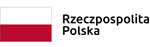 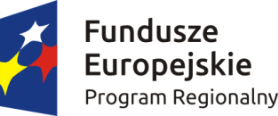 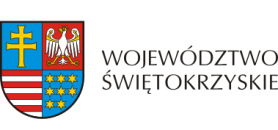 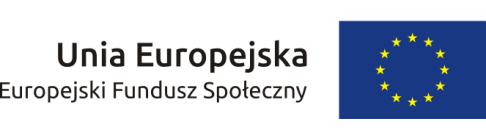 OZ-III.45.1.3.2020						   Kielce, dnia 20 października 2020 r.Dostawa środków ochrony osobistej dla potrzeb podmiotów leczniczych,               dla których podmiotem tworzącym jest Województwo Świętokrzyskie, w związku z realizacją projektu pn. „Stop wirusowi! Zapobieganie rozprzestrzeniania się COVID-19 w województwie świętokrzyskim” realizowanego przez Województwo Świętokrzyskie w ramach Regionalnego Programu Operacyjnego Województwa Świętokrzyskiego na lata 2014-2020.Dostawa realizowana jest na podstawie art. 46c ustawy z dnia 5 grudnia 2008 r. o zapobieganiu oraz zwalczaniu zakażeń i chorób zakaźnych u ludzi (t.j. Dz. U. z 2019 r. poz. 1239 ze zm.)Zapytanie ofertoweWojewództwo Świętokrzyskie, w którego imieniu działa Urząd Marszałkowski Województwa Świętokrzyskiego w Kielcach, zaprasza do składania ofert, w szczególności przedsiębiorstwa prowadzące działalność na terenie Polski, na dostawę środków ochrony indywidualnej związanych z zapobieganiem, przeciwdziałaniem i zwalczaniem COVID-19, na potrzeby podmiotów leczniczych, dla których podmiotem tworzącym jest Województwo Świętokrzyskie.Przedmiot zamówieniaZakup i dostawa środków ochrony indywidualnej na potrzeby podmiotów leczniczych,                     dla których podmiotem tworzącym jest Województwo Świętokrzyskie wg poniższego zestawienia.Tabela Nr 1 – wykaz asortymentuZamawiany asortyment musi spełniać w szczególności niżej wymienione parametry                     (tabela Nr 2):Tabela Nr 2 – podstawowe dane techniczne, materiał i inne opisyZamawiany asortyment musi spełniać pozostałe wymagania w zakresie jakości                                 i standardów bezpieczeństwa określonych w przepisach UE, w tym m. in. deklarację zgodności CE i wytyczne Ministerstwa Zdrowia opublikowane pod adresem: https://www.gov.pl/web/zdrowie/informacje-dotyczace-produktow-wykorzystywanych-podczas-zwalczania-covid-19.B. Warunki udziału w postępowaniuO  udzielenie zamówienia mogą ubiegać się Wykonawcy, którzy spełniają następujące warunki:posiadają odpowiednią wiedzę i doświadczenie do realizacji zamówienia;posiadają zdolności techniczne i organizacyjne do realizacji zamówienia;nie są powiązani osobowo lub kapitałowo z Zamawiającym.C. Zadania Wykonawcy przedmiotu zamówieniaWykonawca musi dostarczyć przedmiot zamówienia na swój koszt do siedziby Zamawiającego w Kielcach: Al. IX Wieków Kielc 3, 25-516 Kielce lub innej siedziby                     na terenie Miasta Kielce wskazanej przez Zamawiającego.Wykonawca zobowiązany jest zawiadomić Zamawiającego co najmniej 1 dzień roboczy wcześniej o planowanym terminie dostarczenia przedmiotu zamówienia. Za dni robocze ustala się dni tygodnia od poniedziałku do piątku, za wyjątkiem dni ustawowo wolnych                od pracy.Wykonawca ponosi odpowiedzialność za wady i szkody powstałe w czasie transportu przedmiotu zamówienia do siedziby Zamawiającego w Kielcach lub innej siedziby wskazanej przez Zamawiającego.Przedmiot, o którym mowa w zapytaniu, powinien posiadać najwyższą jakość, sprawność oraz wydajność. Wykonawca gwarantuje, że produkt jest nowy, I gatunku, fabrycznie zapakowany i wolny od wad.Ostateczny odbiór dostarczonego przez Wykonawcę przedmiotu zamówienia nastąpi                        na podstawie protokołu odbioru, który zostanie sporządzony po sprawdzeniu ilości i jakości dostarczonego przedmiotu zamówienia.Wykonawca zobowiązuje się do dostarczenia Zamawiającemu przedmiotu zamówienia w terminie nie dłuższym niż określony w zapytaniu ofertowym.W przypadku stwierdzenia niezgodności jakościowych lub ilościowych dostawy z zapytaniem ofertowym i/lub z ofertą Wykonawcy, Wykonawca zobowiązany                            jest do wymiany wadliwego przedmiotu zamówienia na wolny od wad, a w przypadku braków ilościowych – do dostarczenia różnicy wynikającej z zapytania ofertowego i oferty Wykonawcy i faktycznie zrealizowanej dostawy w terminie ustalonym                                    przez Zamawiającego.Wykonawca oświadcza, iż posiada odpowiednią wiedzę, kwalifikacje i doświadczenie niezbędne do wykonania przedmiotu zamówienia, o którym mowa w niniejszym zapytaniu ofertowym i zobowiązuje się go zrealizować z należytą starannością, najwyższymi standardami obowiązującymi na rynku dostaw oraz zgodnie z obowiązującymi przepisami prawa.Do oferty trzeba dołączyć dokumenty w języku polskim lub przetłumaczone na język polski (tłumaczenie zwykłe, nie jest wymagane tłumaczenie przysięgłe) potwierdzające spełnianie szczegółowych wymagań oferowanego asortymentu, opisanego w tabeli Nr 1 i w tabeli Nr 2 oraz w treści niniejszego zapytania.Wykonawca zobowiązany jest przedłożyć właściwe dokumenty potwierdzające,                       iż oferowany asortyment spełnia wymagania Zamawiającego, m.in. certyfikat z laboratorium notyfikowanego (jednostki notyfikowanej), Deklarację zgodności UE itp. Lub stosowne oświadczenie z załączeniem innych dokumentów potwierdzających, że produkt                            jest dopuszczony do obrotu i stosowania na terenie Unii Europejskiej – wraz z  zaznaczeniem właściwych danych oraz odniesieniem, którego produktu dotyczą.Opisy, katalogi, specyfikacje techniczne z danymi, zgodność z normami wskazanymi                   w tabeli Nr 1 i w tabeli Nr 2 niniejszego zapytania w języku polskim.Autentyczność ww. dokumentów musi zostać potwierdzona przez Wykonawcę na żądanie Zamawiającego.Do formularza oferty Wykonawca musi załączyć zdjęcie produktu oraz opakowania produktu.Zamawiający wymaga, aby oferowany asortyment posiadał certyfikat z laboratorium notyfikowanego (European Commission Notified body Nando). Wykaz laboratoriów notyfikowanych (jednostek notyfikowanych) znajduje się na stronie Komisji Europejskiej pod linkiem: https://ec.europa.eu/growth/tools-databases/nando/index.cfm?fuseaction=notifiedbody.mainNa opakowaniu jednostkowym musi znajdować się oryginalna etykieta producenta produktu zawierająca nazwę produktu, sposób użycia, termin ważności, Nr serii, nazwę i adres producenta i/lub dystrybutora, znak CE na instrukcji i/lub opakowaniu handlowym i/lub na opakowaniu jednostkowym.Wszystkie artykuły powinny posiadać oznakowania/ulotki informacyjne w języku polskim informujące o producencie, dacie produkcji, sposobie użycia i wszelkie informacje niezbędne do prawidłowego użytkowania przedmiotu zamówienia.D. Opis sposobu przygotowania ofertyOfertę należy sporządzić w formie elektronicznej w języku polskim. W przypadku załączenia dokumentów w języku obcym niezbędne jest dołączenie tłumaczenia na język polski.Oferta powinna być podpisana przez osobę/y upoważnioną/e w dokumentach rejestrowych podmiotu do reprezentacji Wykonawcy lub posiadającą/e odpowiednie pełnomocnictwo               do dokonania niniejszej czynności prawnej udzielone prze osobę/y upoważnioną/e                         do reprezentacji podmiotu.Wszelkie miejsca w ofercie, w których Wykonawca naniósł poprawki lub zmiany wpisywanej przez siebie treści, powinny być parafowane przez osobę/y uprawnioną/e                 do reprezentacji.Zaleca się ponumerowanie stron oferty w sposób uniemożliwiający przypadkowe zdekompletowanie.Wykonawca ponosi wszelkie koszty związane z przygotowaniem i złożeniem oferty.Kompletna oferta powinna zawierać:dane dotyczące Wykonawcy (pełna nazwa firmy, adres, NIP, REGON, telefon, adres poczty elektronicznej);wypełniony załącznik (formularz ofertowy załącznik Nr 1.1 – 1.2) do niniejszego zapytania;załączniki potwierdzające spełnianie szczegółowych wymagań oferowanego asortymentu, opisanych w tabeli Nr 1 i tabeli Nr 2 oraz w treści niniejszego zapytania ofertowego;inne dokumenty (np. pełnomocnictwo dla osoby reprezentującej Wykonawcę, tłumaczenia).Ofertę należy przesłać w formie skanu za pomocą poczty elektronicznej na adres e-mail: sekretariat.oz@sejmik.kielce.pl .W temacie wiadomości należy wpisać następującą treść: „Oferta na zakup i dostawę środków ochrony osobistej w związku z realizacją projektu pn. „Stop wirusowi!...”. Termin złożenia oferty – 27 października 2020 r., Liczy się data wpływu oferty. Oferty złożone po terminie nie będą rozpatrywane.Wykonawca może zwrócić się do Zamawiającego o wyjaśnienie treści zapytania ofertowego. Zamawiający jest zobowiązany udzielić wyjaśnień niezwłocznie. Jeżeli wniosek                               o wyjaśnienie wpłynie po upływie terminu lub dotyczy udzielonych wyjaśnień, Zamawiający może udzielić wyjaśnień lub pozostawić wniosek bez rozpoznania.W uzasadnionych przypadkach Zamawiający może przed upływem składania ofert zmienić treść zapytania ofertowego. Dokonaną zmianę Zamawiający zamieści niezwłocznie                       na stronie BIP Urzędu Marszałkowskiego Województwa Świętokrzyskiego.Wykonawca może zmienić lub wycofać złożoną ofertę pod warunkiem, że Zamawiający otrzyma powiadomienie o zmianie lub o wycofaniu oferty przed terminem składania ofert, określonym w punkcie D ppkt 8 niniejszego zapytania ofertowego.Powiadomienie o zmianie lub o wycofaniu oferty musi być przesłane w formie skanu                        za pomocą poczty elektronicznej na adres e-mail: sekretariat.oz@sejmik.kielce.pl .W temacie należy wpisać: ZMIANA lub WYCOFANIE oferty na zakup i dostawę środków ochrony osobistej w związku z realizacją projektu pn. „Stop wirusowi!...”.E. Kryterium oceny ofertWykonawca nie musi składać oferty na całość przedmiotu zamówienia. Wykonawca może złożyć ofertę na wybrany asortyment oraz w ilościach jakimi dysponuje.Do oceny zostaną zakwalifikowane wyłącznie oferty spełniające wymagania opisane w tabeli Nr 1 i w tabeli Nr 2 oraz w treści niniejszego zapytania.  Oferty będą oceniane według poniższych kryteriów:Ocena ofert w kryterium „Cena brutto oferty” zostanie dokonana według wzoru:gdzie 1 pkt = 1%Maksymalna liczba punktów jaką Wykonawca może uzyskać w niniejszym kryterium wynosi 100.Wszystkie wyniki zostaną przez Zamawiającego zaokrąglone, zgodnie z zasadami matematycznymi, z dokładnością do dwóch miejsc po przecinku.Jako najkorzystniejsza zostanie uznana oferta, która nie podlega odrzuceniu oraz uzyska najwyższą ocenę w wyżej wymienionym kryterium oceny ofert.Opis sposobu obliczania ceny brutto:Wykonawca zobowiązany jest do bardzo starannego zapoznania się z przedmiotem zamówienia, warunkami wykonania i wszystkimi czynnikami mogącymi mieć wpływ                         na cenę zamówienia.Cena wykonania zamówienia podana w ofercie musi być ceną brutto (razem z podatkiem VAT). W formularzu oferty należy podać cenę oferty brutto za wykonanie przedmiotu zamówienia do dwóch miejsc po przecinku.Wszelkie rozliczenia pomiędzy Zamawiającym a Wykonawcą odbywać się będą w złotych polskich.F. Postanowienia dodatkoweOferta musi zostać złożona na formularzach ofertowych stanowiących załączniki                         do niniejszego zapytania ofertowego. Każdy asortyment wskazany w ofercie musi zostać zaoferowany na osobnym załączniku (załącznik Nr 1.1-1.2).Zamawiający udzieli zamówienia Wykonawcy, którego oferta odpowiada wszystkim wymaganiom określonym w niniejszym zapytaniu ofertowym.Zamawiający dopuszcza wybór więcej niż jednego Wykonawcy.W przypadku, gdy Wykonawca, którego oferta została oceniona jako najkorzystniejsza, wycofa się z realizacji przedmiotu zamówienia, dopuszcza się możliwość wybrania                       do realizacji niniejszego zamówienia Wykonawcy, którego oferta została oceniona jako kolejna na liście.Aby zapewnić porównywalność wszystkich ofert, Zamawiający zastrzega sobie prawo                 do skontaktowania się z właściwymi Wykonawcami, w celu doprecyzowania i wyjaśnienia treści ofert.Zamawiający zastrzega sobie prawo do wezwania Wykonawców do przedłożenia dodatkowych dokumentów między innymi: ulotek, folderów, kart katalogowych, badań,       dokumentów świadczących o wymaganym dopuszczeniu do obrotu i stosowania w Polsce.Zamawiający o wyborze najkorzystniejszej oferty poinformuje wyłącznie Wykonawcę wybranego do realizacji Zamówienia (za pośrednictwem poczty elektronicznej).Od wyników postępowania nie przysługuje odwołanie.Płatności dokonywane będą przez Zamawiającego w ciągu 14 dni od daty otrzymania           faktury VAT i będą realizowane przelewem na wskazany przez Wykonawcę rachunek bankowy.Faktury wystawiać należy w następujący sposób:Nabywca:Województwo Świętokrzyskieal. IX Wieków Kielc 325-516 KielceNIP: 9591506120REGON: 291009337G. UwagiOstateczny termin realizacji zamówienia to 23 listopada 2020 r.W przypadku, gdy dwie lub więcej ofert uzyskają taką samą ocenę, Zamawiający będzie preferował oferty o jak najkrótszym terminie dostawy oraz o najwyższym wolumenie asortymentu.Zamawiający odrzuci ofertę, która nie spełni wymagań określonych w Zapytaniu ofertowym.Zamawiający w toku badania i oceny ofert może wezwać Wykonawców do złożenia wyjaśnień dotyczących oferty, a w przypadku niekompletności oferty w zakresie wymaganych dokumentów, Zamawiający wezwie do ich uzupełniania.Zamawiający poprawi w treści oferty oczywiste omyłki rachunkowe i pisarskie.Wykonawca zobowiązany jest do bardzo starannego zapoznania się z przedmiotem zamówienia, warunkami wykonania i wszystkimi czynnikami mogącymi mieć wpływ                  na cenę zamówienia.Zamawiający zastrzega sobie prawo do unieważnienia niniejszego postępowania bez podania przyczyny. Unieważnienie może nastąpić w szczególności w następujących przypadkach, gdy:powstaną okoliczności wymagające zmiany opisu przedmiotu zamówienia,cena najkorzystniejszej oferty lub oferta z najniższą ceną przewyższa kwotę,                        którą Zamawiający zamierza przeznaczyć na sfinansowanie zamówienia,wystąpiła istotna zmiana okoliczności powodująca, że prowadzenie postępowania                lub wykonanie zamówienia nie leży w interesie publicznym,postępowanie obarczone jest wadą uniemożliwiającą zawarcie ważnej umowy.8. Wykonawca jest zobowiązany do dostarczenia, rozładunku oraz wniesienia przedmiotu zamówienia w miejsce wskazane przez Zamawiającego.9. Pytania dotyczące przedmiotu zamówienia i postępowania należy kierować na adres e-mail: sekretariat.oz@sejmik.kielce.pl .Zamawiający informuje, że pytania do niniejszego zapytania ofertowego można składać              do dnia 23 października 2020 r. do godz. 12.00.10. Oferenci uczestniczą w postępowaniu na własny koszt i ryzyko, nie przysługuje im żadne roszczenie z tytułu unieważnienia przez Zamawiającego zapytania ofertowego.11. Zgodnie z uchwałą Rady Ministrów dopuszcza się do obrotu i używania środki ochrony indywidualnej oraz wyroby medyczne, jeżeli są dopuszczone do obrotu w innych państwach niż państwa członkowskie Unii Europejskiej i państwach członkowskich Europejskiego Porozumienia o Wolnym Handlu (EFTA) – stronach umowy o Europejskim Obszarze Gospodarczym.H. Klauzula informacyjnaZgodnie z art. 13 ust. 1 i 2 Rozporządzenia Parlamentu Europejskiego i Rady (UE) 2016/679 z dnia 27 kwietnia 2016 r. w sprawie ochrony osób fizycznych w związku z przetwarzaniem danych osobowych i w sprawie swobodnego przepływu takich danych oraz uchylenia dyrektywy 95/46/WE (ogólne rozporządzenie o ochronie danych), dalej RODO, Zamawiający informuje, że:Administratorem Pani/Pana danych osobowych jest Marszałek Województwa Świętokrzyskiego z siedzibą w Kielcach, 25-516 Kielce, al. IX Wieków Kielc 3.Dane kontaktowe inspektora ochrony danych: Waldemar Piłat, tel. 41 342-14-87, email: iod@sejmik.kielce.pl .Pani/Pana dane będą przetwarzane w celach realizacji wybranych przez Państwa spraw.Pani/Pana dane osobowe przetwarzamy, w zależności od sprawy:na podstawie wyrażonej przez Panią/Pana zgody;w związku z zawarciem oraz wykonaniem umowy, której Pani/Pan jest stroną;w związku z wypełnieniem obowiązku prawnego ciążącym na administratorze;w związku z ochroną Pani/Pana interesów;w związku z wykonaniem zadania realizowanego w interesie publicznym;w związku z sprawowaniem władzy publicznej.Kategoriami odbiorców Pani/Pana danych osobowych są:organy uprawnione do otrzymania Pani/Pana danych na podstawie przepisów prawa (np. organy kontroli);podmioty realizujące usługi na rzecz Urzędu Marszałkowskiego Województwa Świętokrzyskiego.Pani/Pana dane będą przetwarzane przez okres w zależności od sprawy określony w Instrukcji Kancelaryjnej, o której mowa w Rozporządzeniu Prezesa Rady Ministrów                       z dnia 18 stycznia 2011 r. (Dz.U. z 2011 nr 14 poz. 67) w sprawie instrukcji kancelaryjnej, jednolitych rzeczowych wykazów akt oraz instrukcji w sprawie organizacji i zakresu działania archiwów zakładowych.Posiada Pani/Pan prawo do żądania dostępu do swoich danych osobowych, ich sprostowania, usunięcia jeżeli są niezgodne ze stanem rzeczywistym lub ograniczenia przetwarzania.Pani/Pana dane nie będą przetwarzane w sposób zautomatyzowany.Posiada Pani/Pan prawo do cofnięcia zgody na przetwarzanie danych osobowych w dowolnym momencie, gdy dane osobowe przetwarzamy tylko na podstawie wyrażonej przez Panią/Pana zgody. Cofnięcie zgody nie ma wpływu na zgodność z prawem przetwarzania, którego dokonano na podstawie zgody przed jej cofnięciem.Posiada Pani/Pan prawo wniesienia skargi do organu nadzorczego zajmującego się ochroną danych osobowych gdy uzna Pani/Pan, iż przetwarzanie danych narusza przepisy ogólnego Rozporządzenia o ochronie danych osobowych z dnia 27 kwietnia 2016 r.Podanie danych osobowych w zależności od sprawy może być:warunkiem umownym, a ich niepodanie skutkuje brakiem możliwości realizacji celów, dla których są gromadzone;warunkiem zawarcia umowy;warunkiem ustawowym a ich niepodanie skutkuje brakiem możliwości realizacji sprawy powadzonej na podstawie przepisów prawa.Szczegóły przetwarzania danych osobowych oraz przysługujące Pani/Panu prawa, w związku z realizacją poszczególnych spraw, znajdą Państwo przy opisie konkretnej sprawy, którą jesteście zainteresowani.I. Kontakt z zamawiającymW przypadku pytań związanych z zapytaniem ofertowym należy kontaktować się drogą e-mail lub telefonicznie.Osoba upoważniona do kontaktu:Anna NieckarzTel. (41) 342 15 42e-mail: sekretariat.oz@sejmik.kielce.pl Załączniki:Załącznik Nr 1.1  - Formularz oferty – rękawice nitrylowe.Załącznik Nr 1.2  - Formularz oferty – maska FFP3. Załącznik Nr 2 – Wzór umowyZałącznik Nr 3 – Wzór umowy powierzenia przetwarzania danych osobowychZałącznik Nr 4 – Wzór protokołu odbioruLp.Nazwa asortymentuJednostka miaryIlośćabcd1.Rękawice jednorazowe nitryloweopakowania(100 szt.)Łącznie 10 336, w tym:1.- rozmiar Sopakowania(100 szt.)7001.- rozmiar Mopakowania(100 szt.)79691.- rozmiar Lopakowania(100 szt.)16001.- rozmiar XLopakowania(100 szt.)672.Maska z filtrem FFP3sztuka6 004Lp.Podstawowe dane techniczne, materiał, inne opisyab1.Rękawice jednorazowe nitrylowe:Rękawice jednorazowe nitrylowe, bezpudrowe, niejałowe, o wysokiej rozciągliwości.Zgodność z normami EN 455- 1,2,3,4. Zarejestrowane jako wyrób medyczny oraz Środek Ochrony Indywidualnej kategorii III. AQL 1,5 lub niższy.Rękawice jednorazowe nitrylowe zgodne z wymaganiami zasadniczymi Rozporządzenia Parlamentu Europejskiego i Rady (UE) 2016/425 dot. środków ochrony indywidualnej oraz deklaracja zgodności z wymaganiami Rozporządzenia Parlamentu Europejskiego                i Rady (UE) 2017/745 w sprawie wyrobów medycznych albo deklaracja zgodności                   z wymaganiami dyrektywy 93/42/EWG.Oznakowanie znakiem CE.Rozmiar kodowany kolorystycznie na opakowaniu. Opakowania umożliwiające pojedyncze wyjmowanie rękawic.Opakowanie: 100 szt. Rozmiar: S, M, L, XL.Data ważności produktu nie krótsza niż 24 miesiące.2.Maska z filtrem FFP3:Półmaska filtrująca FFP3 z zaworem wydechowym lub bez zaworu wydechowego. Zgodna z normą PN-EN 140:2001/Ap1:2003 - Sprzęt ochrony układu oddechowego – Półmaski i ćwierćmaski – Wymagania, badanie, znakowanie (lub odpowiednio EN 140:1998 EN 140:1998/AC:1999), PN-EN 149+A1:2010 - Sprzęt ochrony układu oddechowego – Półmaski filtrujące do ochrony przed cząstkami – Wymagania, badanie, znakowanie (lub odpowiednio EN 149:2001+A1:2009). Deklaracja zgodności na zgodność z wymaganiami rozporządzenia UE 2016/425. Oznakowanie znakiem CE. Półmaski posiadające właściwości antybakteryjne. Klasa: P3Skuteczność filtracji: minimum 94%Czasza półmaski:• wielowarstwowa włóknina filtracyjna (w tym antybakteryjna włóknina filtracyjna)Elementy dodatkowe:• Zawór• Zacisk nosowy dla doszczelnienia półmaski w obrębie nosa• Uszczelka nosowa z pianki polietylenowej• Zapinki taśm nagłowia do regulacji ich długości• Taśma nagłowiaData ważności produktu nie krótsza niż 24 miesiące.KryteriumWaga (%)Maksymalna liczba punktówCena brutto oferty 100%100Cena =Najniższa cena brutto spośród ocenianych ofert x 100 pktCena =Cena brutto oferty ocenianejx 100 pkt